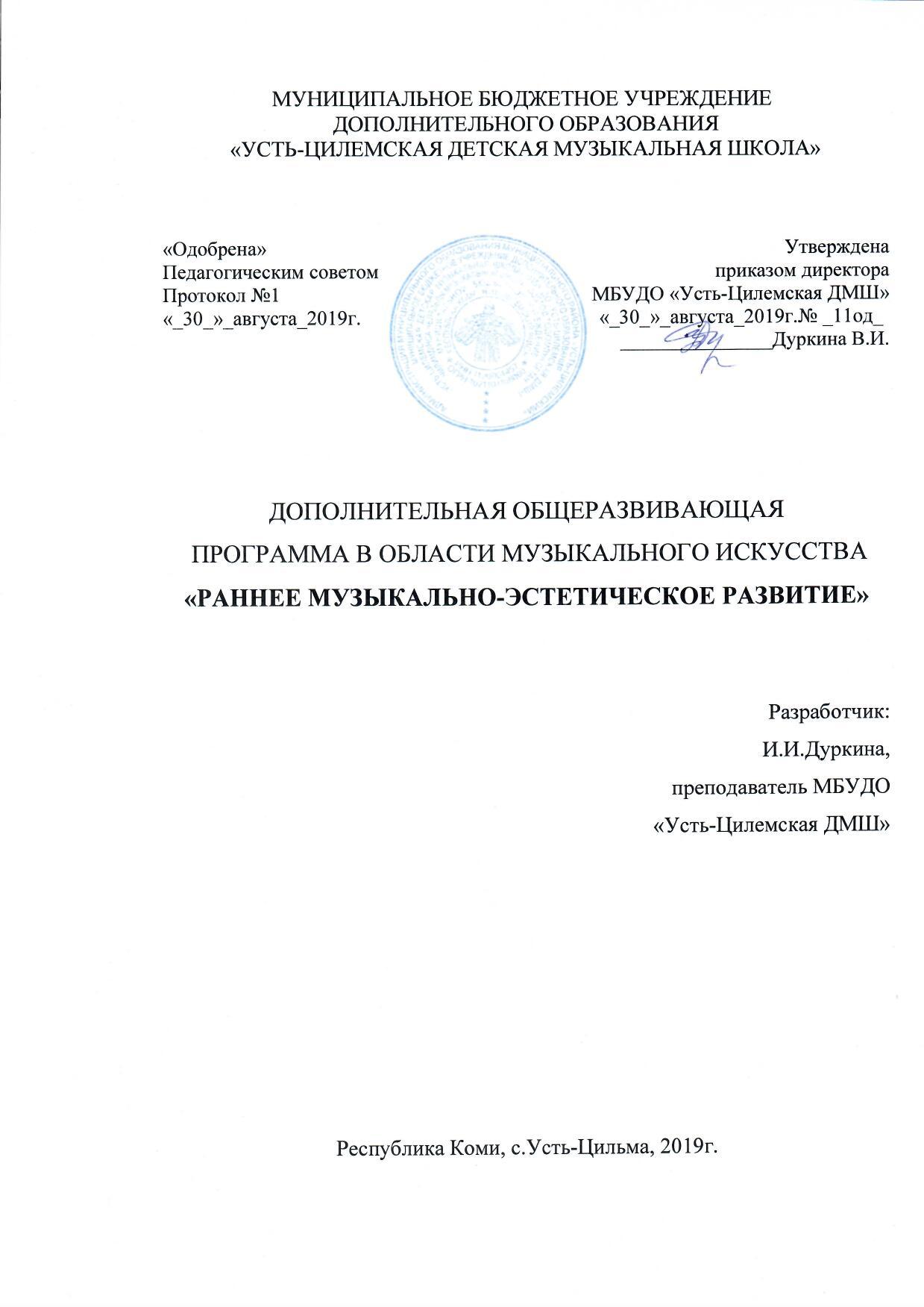 Структура программы I. Пояснительная записка  …………………………………………….……2- Характеристика программы, ее место и роль в образовательном процессе- Цель и задачи - Форма проведения учебных аудиторных занятий - Сведения о затратах учебного времени- Оборудование- Основные направления работы, методы обученияII. Планируемые результаты освоения программы…………………….9III. Содержание программы……………………………………….………10- Учебно-тематический планIV. Программа творческой деятельности………………………………..22V. Списки нотной и методической литературы………………………..22I.Пояснительная запискаХарактеристика программы, ее место и роль в образовательном процессеДополнительная общеразвивающая программа «Раннее музыкально-эстетическое развитие»  (детей) муниципального бюджетного образовательного учреждения дополнительного образования «Усть-Цилемская детская музыкальная школа» представляет собой комплекс методических и практических наработок в области музыкального образования детей дошкольного возраста. Данная программа является обобщением многолетнего опыта работы с 5-ти и 6-летними детьми, основанного, в результате отбора, на внедрении фрагментов методик преподавания ведущих российских педагогов. Актуальность появления этой программы продиктована  необходимостью  приёма в 1 класс ДМШ подготовленных, музыкально ориентированных детей. Это позволит педагогам-специалистам более успешно реализовывать со своими учениками серьёзные требования, заложенные в современных предпрофессиональных программах.В программе подробно описаны цели и задачи, раскрывающие специфику обучения, последовательно представлено содержание всего учебного процесса с учётом умственных и психофизических возможностей детей дошкольного возраста. Раннее обучение в стенах музыкальной школы – это не только развитие специальных музыкальных способностей, таких, как, музыкальный слух, чувство ритма, музыкальная память, приобретение певческих навыков, но инакопление музыкальных впечатлений через разнообразные виды деятельности на занятиях, возможность погрузиться в мир музыки через сказку, игру, как основной способ обучения и воспитания детей дошкольного возраста. Кроме того, в процессе знакомства с музыкальным искусством, гораздо эффективней происходит обогащение и расширение духовно-нравственной и эмоциональной сферы ребенка. Слушая музыку, он учится глубже переживать, нестандартно мыслить и рассказывать окружающим о своих музыкальных впечатлениях. 	Интересной и полезной формой обучения в этом возрасте является использование на занятиях пальчиковых игр, способствующих развитию игрового аппарата (рук), а также стимулирующих развитие речи ребенка.Одна из важнейших социально значимых задач обучения, заявленных в программе – совершенствование коммуникативных навыков ребенка в общении со сверстниками. Дети на занятиях общаются между собой посредством музыки, совместно исполняя простейшие мелодии и сопровождения к различным произведениям на шумовых, ударных инструментах, поют разнохарактерные песни, активно участвуют в музыкальных играх, испытывая при этом позитивные чувства. В процессе обучения  приобретается внутренняя гибкость, снимается излишняя зажатость в общении.Использование  красочных наглядных пособий является обязательной составляющей частью обучения и способствует более точным представлениям у детей о новых изучаемых музыкальных явлениях. Наличие мультимедийной установки (ноутбук, проектор, экран) делает урок технологически более современным.Цели и задачиЦелью Программы раннего музыкально-эстетического развития детей является выявление уровня их музыкальных способностей и успешное освоение подготовительного этапа в системе специального музыкального образования.В ходе учебного процесса решаются следующие задачи: - выявление предрасположенности ребенка к музыкальной деятельности;- привитие интереса и любви к хорошей музыке, как серьёзной, так и лёгкой (формирование музыкального вкуса у детей);- гармоничное развитие музыкальных способностей: развитие музыкального слуха, чувства ритма, музыкальной памяти;- формирование начальных певческих навыков;- ознакомление с детскими музыкальными инструментами и элементарное музицирование на них;- формирование творческой активности ребенка;- приобретение нравственно-коммуникативных умений;- обогащение духовного мира ребенка, накопление музыкальных впечатлений;- расширение эмоционально-образной сферы мышления, развитие эмоциональной восприимчивости;- воспитание устойчивости музыкального восприятия;- усвоение элементарных сведений  о музыкальной грамоте, начальный этап освоения нотного письма;- целенаправленная работа с родителями.Форма занятийПрограммные требования рассчитаны на групповые занятия с детьми 5-ти и 6-ти-летнего возраста в объёме 1 раза в неделю по 40 минут. Срок обучения – два года. Приём учащихся осуществляется без специального отбора, по количеству поданных заявлений. В конце курса занятий проводится приёмный экзамен в 1 класс детской музыкальной школы.Сведения о затратах учебного времениОборудованиеЗанятия проводятся в приспособленном помещении. Столы и стулья соответствуют росту и возрасту детей, игрушки, детские музыкальные инструменты, фортепиано, наглядные дидактические материалы и пособия, магнитно-меловая доска с нотными линейками, мультимедийная установка (ноутбук, проектор, экран).Основные направления работы с детьми дошкольного возраста, методы обучения	Для успешного интегрирования ребенка в музыкальную сферу искусства необходимо с первых шагов работать над всесторонним развитием его музыкального слуха (мелодического, ладового, гармонического, ритмического, тембрового), создавать благоприятную среду для привития правильных внутренних слуховых представлений, содействовать развитию музыкального мышления, памяти, творческих способностей. Для этого в музыкальном обучении существуют традиционные действенные формы, весьма эффективные в работе с группами детей разных возрастных категорий: формирование первоначальных звуковысотных и ладовых представлений;воспитание вокально-интонационных навыков;работа над метроритмом;развитие музыкального восприятия;знакомство с элементами музыкальной грамоты;изучение устройства инструмента фортепиано и первоначальный навык исполнения на нем простейших мелодий;элементарное музицирование на детских музыкальных инструментах. Содержание каждой из форм составлено с учетом психологических, умственных и физических возможностей учащихся. Так, для детей дошкольного возраста основным способом обучения и воспитания является игра. Во избежание быстрой утомляемости детей, каждое занятие составлено из небольших разнохарактерных «эпизодов», в которых большее внимание уделяется практическим упражнениям:	- воспитание звуковысотного и ладового слуха: закладка базиса осознанного восприятия мелодии на основе ладовых тяготений с использованием особой «лесенки» из ступеней музыкального лада, прохождение небольших попевок в определенной последовательности, с постепенным расширением диапазона мелодий; - вокально-интонационные навыки: работа над развитием дыхания, атакой звука, артикуляцией, дикцией, чистотой интонирования в пределах доступного диапазона, разучивание небольших попевок и песен, в порядке интонационного и ритмического усложнения, их образная инсценировка (элементы театрализации), умение допеть мелодию до тоники;- ритмические  упражнения: разнообразные движения под ритмичную музыку, элементарное понятие о соотношении различных длительностей нот через жесты и движения, ритмизация слов и словосочетаний, изучение  ритмослогов, ритмическое сопровождение к песням и пьесам, ритмическая импровизация «вопрос-ответ», ритмический «канон», ритмическое «эхо»;- слуховой анализ целостный: знакомство с выдающимися музыкальными произведениями для детей, воспитание навыков элементарного слухового анализа прослушиваемой музыки, ее характера, настроения, жанровой основы (песня, танец, марш), умение определять на слух доступные для детского восприятия средства музыкальной выразительности (динамику, темп, лад, жанр, штрихи, регистры, элементы изобразительности);- слуховой анализ элементов музыки: определение на слух нот, соотношения ступеней лада, длительностей нот, созвучий, типа голосоведения, интервалов мелодических (на основе интервальных попевок) и гармонических, ассоциируя их со сказочными образами, и других элементов;- творческие задания: ритмическая импровизация под музыку на шумовых инструментах и фортепиано, импровизации в двигательных упражнениях под музыку, рассказы о впечатлениях от прослушанной музыки, мини-сочинения на фортепиано, досочинение окончаний мелодии;- пальчиковые игры способствуют развитию гибкости, подвижности, координации  игрового аппарата, а также стимулируют развитие речи ребенка;- элементарная музыкальная грамота: первичные сведения о расположении клавиш на фортепиано, название октав, сведения о ключах, о нотоносце и расположении на нем нот, о длительностях нот, об интервалах, знаках альтерации и других явлениях посредством сказочных образов и стихов;- элементарные прописи нот, штилей к нотам на нотоносце, ключей, простых ритмов к стихотворениям, знаков альтерации, простейших попевок;- начальные навыки игры на инструменте фортепиано: знакомство с клавиатурой с помощью сказочных персонажей, ритмичное исполнение элементарных мелодий, начиная с одного-двух звуков, а впоследствии небольших попевок с транспонированием их от разных клавиш;- игра на шумовых и мелодических инструментах в оркестре (ансамбле): исполнение элементарного ритмического сопровождения к разучиваемым песням, пьесам под руководством «дирижёра»;- музыкальная театрализация сказок: озвучивание различных персонажей из сказок голосом и игрой на инструментах, создание движений под музыку, соответствующих сказочным персонажам;- использование красочных наглядных пособий: красочные картинки, изображающие персонажей песен, сказок, музыкальных произведений, портреты композиторов, а также небольшие ритмические плакаты, ритмические карточки, картинки с нотными знаками, ключами,  ладами, динамическими оттенками, пуговицы для выкладывания их на клавишах, игрушки.Методы обученияОсновой обучения и воспитания детей дошкольного возраста являются игровые методы. Они тесно переплетаются с методами традиционной направленности:- словесный (объяснение, беседа, рассказ, сказка);- наглядный (использование красочных наглядных пособий, картинок, содержащих в себе весь информативный материал);- практический (освоение приемов игры на детских (шумовых, ударных) инструментах и фортепиано, использование пальчиковых упражнений, ритмические игры и упражнения, чистое (по возможности) интонирование нот, ступеней лада, попевок на их основе и разнохарактерных песен с аккомпанементом);- эмоциональный (подбор ассоциаций, образов, для объяснения понятий элементов музыки, художественные впечатления).Весь материал дошкольного курса изучается неторопливо, с постоянным возвращением к ранее пройденному. Каждый повтор темы дополняется новыми элементами, что помогает не только закрепить её прохождение, но и обогатить новыми подробностями. II.  Планируемые результаты освоения программыВступительные экзамены в первый класс музыкальной школы на любое выбранное детьми и их родителями отделение проходят на последнем занятии второго полугодия (2-й год обучения). Ребенок демонстрирует перед приёмной комиссией приобретенные навыки по четырем основным направлениям:- определение на слух пройденных за 2 года элементов музыки;- умение чисто интонировать выученные на занятиях попевки и песенки; - представление метроритмических способностей ребенка к концу обучения;- знание элементарного материала из теории музыки.Исходя из требований программы, к концу первого года обучения  дети 5-ти лет должны уметь:К концу второго года обучения  дети 6-ти лет должны уметь:III. Содержание программыТЕМАТИЧЕСКИЙ  ПЛАН  НА  ГОД (5-летки)I полугодие2 полугодиеТЕМАТИЧЕСКИЙ  ПЛАН   НА ГОД (6- летки)I полугодиеII полугодиеIV.  Программа творческой деятельности 	В течение курса обучения, во втором полугодии планируется проводить 1-2 отчетных концерта для родителей (один из них в форме концерта-собрания).	Также  предоставлять возможность посильного участия детей дошкольного возраста в общешкольных концертах в форме коллективного музицирования (пение, игра на инструментах детского шумового оркестра).  	Посещать тематические концерты, музыкальные представления для младших школьников проводимые в музыкальной школе.V. Список используемой литературы Т. Л. Стоклицкая. «100 уроков сольфеджио для самых маленьких». Методическое пособие. Хрестоматия. Издательство «Композитор», 2003 г.Т. Бырченко. «С песенкой по лесенке». Изд. «Советский композитор», 1983 В. Кирюшин. «Сказка про Мишку Форте», «Сказка о глупой жирафе и других интервалах», «Сказка о двух братьях» 1991 г. Н. Перунова. Музыкальная азбука. Изд. «Советский композитор», 1990 г.С. Альтерман. «40 уроков начального обучения музыке детей 4-6 лет». Изд. «Композитор» 1999  г.Т. Юдовина-Гальперина. «За роялем без слез». Изд. «Союз художников», С-П, 2002 г.Ю. Фролова. «Веселая музыкалочка». Изд. «Феникс», 2015 г. Ю. Фролова. Сольфеджио. Подготовительный класс. Изд. «Феникс», 2017 г.П. И. Чайковский. «Детский альбом» с иллюстрациями Веры Павловой и стихами Виктора Лунина. Изд. «Вита нова», 2010 г.Л. Виноградов. Использование шумового оркестра на уроках сольфеджио.М. Котляревская - Крафт. Сольфеджио для подготовительной группы. Изд. «Музыка», 1995 г.Л. Чустова. «Гимнастика музыкального слуха». Изд. 2003 г.Е. Поддубная. «Пальчиковые игры». Изд. «Феникс»2015 г.  Карл Орф. «Орф-Шульверк. Музыка для детей»,  русская версия,  том I, Челябинск, 2008 г. Л. Мадорский, А Зак. «Музыкальное воспитание ребенка». Москва, изд. Айрис пресс,  2011 г.О. Геталова, И. Визная. В музыку с радостью для детей 4-6 лет. Изд. «Композитор», 2013 г.Т. Боровик «Та ти ти» Игровая теория для детей 4-6лет. Изд. «Город», 2008гЕ. Жигалко. Музыка, фантазия, игра. Учебное пособие по ритмике, сольфеджио, слушанию музыки для детей 5-8 лет. Изд. Композитор, 2017 г. Ж. Металлиди. А. Перцовская. «Мы играем, сочиняем и поём». Сольфеджио для дошкольной группы ДМШ. СПб.: «Композитор 2013 г.Л. Лёхина. «Путешествие в страну интервалов». Учебно-игровое пособие. Изд. Классика XXI век,  2010 г.О. Иванова, И. Кузнецова. «Новый музыкальный букварь для маленьких». Ростов-на-Дону, изд. «Феникс», 2006 г.Н. Андреева. Уроки вокала для самых маленьких. Изд.: Феникс, 2017 г.М. Кольяшкин. Русские народные песенки, попевки, колыбельные и частушки для детей. Изд.: Питер, 2018 г.Вид учебной работы, нагрузки, аттестацииЗатраты учебного времениЗатраты учебного времениЗатраты учебного времениЗатраты учебного времениВсего часовГоды обучения1-й год1-й год2-й год2-й годПолугодия обучения1234хКоличество недель16181618хАудиторные занятия:1618161868Самостоятельные занятия898934Максимальная нагрузка24272427102Определение на слухИнтонированиеМетроритмТеоретические сведения-Хорошо различать на слух регистры инструмента фортепиано;-Звуки ссорятся, мирятся;- Направление движения звуков;-Различать мажор и минор;-Плавное и отрывистое звучание;-Различать отдельные инструментальные тембры;-Умение определить на слух персонажа пройденных музыкальных призведений.-Чистое исполнение попевок на 2-х, 3-х звуках;- Чисто интонировать мелодии в диапазоне кварты-квинты;-Пение за педагогом, приёмом «эхо»;-Выразительное исполнение выученных разнохарактерных песен;-Инсценирование (театрализация) песен, исполняя их по куплетам;-Пение с показом жестов, указывающих направление движения звуков мелодии;-Игровые упражнения на развитие дыхания, дикции. - Уметь ровно шагать под музыку;-Способность  чувствовать сильную долю такта, упражнения с мячом;-Ритмическая пульсация;- Ритмические слоги Дон-Ди-Ли, пауза;-Работа с ритмическими карточками, картинками, ритмизация слов, имен, стихов;-Ритмическое «эхо»;-Ритмическое сопровождение к песням на собственных инструментах и в оркестре;-Ритмические игры на освоение ритмослогов;-Ритмические упражнения в кругу (непрерывность исполнения).-Знакомство с понятием мажор, минор;-Изучение клавиш по сказке;- Названия нот по порядку;- Ключ скрипичный;-Темпы в музыке – быстро, умеренно, медленно.Определение на слухИнтонированиеМетроритмТеоретические сведения-Хорошо различать на слух звуки по высоте (в сравнении), направление движения мелодии;-Слышать смену настроения в мелодии – мажор, минор;-Различать консонанс и диссонанс;- Различать типы голосоведения с опорой на элементы сказки;-Различать мелодические и гармонические интервалы;-Ощущать устойчивое и неустойчивое завершение мелодии;-Слышать количество одновременно звучащих звуков;- Различать звучание тембров различных инструментов.- Чисто интонировать мелодии в диапазоне октавы;-Грамотное интонирование, выученных в определенной последовательности попевок на основе соотношения ступеней лада; - Чистое исполнение интервальных попевок, песен с аккомпанементом;-Уметь допевать до тоники (вопрос-ответ);-Работа над певческим дыханием (Бабочка), дикцией и артикуляцией (скороговорки). -Способность различать сильные и слабые доли такта;-Двухдольность и трёхдольность в музыке (умение различать);- Движения под музыку (двигательная импровизация);-Продолжение освоения ритмослогов: До-он, Та-ка-та-ка;-Ритмический «канон»;-различать затакт в стихах и в мелодиях;-Ритмическое сопровождение к мелодиям на собственных и шумовых инструментах.-Названия музыкальных инструментов;- Ключ скрипичный и басовый, ключевые ноты Соль и Фа, пограничник До;-Такт, тактовая черта; -Знаки альтерации диез и бемоль (в сравнении);-Прописи нот на и между линеек;-Прописи штилей к нотам;- Ноты 1-й октавы, за основу – стихотворения Геталовой;-Запись простейших мелодий выученных попевок.дататема урокаисточники13.09«Бьют часы…» - пение, изображение боя часов. Ритмические карточки. Знакомые попевки и песенки. «Колыбельная Джимбо» (игра: слоненок, папа-слон, мама-слониха). «Наша горка высока» (пение по группам: высоко–горка, низко-речка). Музыкальная грамота: выкладываем пуговки на и между линеек. Пальчиковые игры: «Баранки», «Игрушки устали».КрафтСтоклицкая, методическое пособиеЮдовина-Гальперина За роялем без слез20.09Звуковые упражнения (ветер, волны, тигр, змейка, жук, пчела, кукушка, лягушка). Песня «Лягушка» с инструментальным сопровождением (шумовые инстр.). Слушание музыки: угадай, кто это? (опора на картинки). Пальчиковые игры. Регистры – «Три медведя»: игра «Попади в свою комнату». Виноградов (песня)Стоклицкая (игра)Поддубная27.09Ладошка - нотный стан, скрипичный ключ, нотки на линейках. Чтение нот по порядку вверх и вниз по наглядному пособию: «Радуга», «Лесенка», «Колесо», «Цветик-семицветик». Движения под разнохарактерную музыку: «Вальс кукол» Шостаковича, «Марш» Чайковского. Пальчиковые игры + «Волна».Разучивание песни «По грибы», сопровождая пение игровыми движениями.Красочные нотные пособияБырченко С песенкой по лесенкеПоддубнаяЖигалко04.10Песня «По грибы». Запись на доске длительностей из песни «Бьют часы…». «Наша горка…» пение с ошибками. «Сказка про клавиши» (До, Ре, Ми). Сказка «Теремок». Импровизация на черных клавишах. Пальчиковые игры: «Баранки», «Вертолеты». Грамота: Ключ Соль. Движения под музыку «Сверяем часы» (стрелки минутные и часовые). Котляревская, КрафтКирюшин «Сказка о мишке Форте»(плакатик с персонажами)11.10Звуковые упражнения (звуки гласные и согласные – выразительное произнесение). Бабочка (дыхание). Попевки: «Пошел кот под мосток» и др. «Сказка про клавиши» Нахождение клавиш До-Ре-Ми. Песенка «У кота-воркота». Сопровождение к песням на шумовых инструментах. Пальчиковые игры.18.10Исполнение песни «Лягушки» с орк. сопровождением. «Ты беги моя лошадка» – паузы на инструментах. «У кота» -  мажор и минор – флажки. Знакомство с басовым ключом. Расположение героев сказки «Теремок» импровизация на клавиатуре. Выкладывание пуговичек на нотном стане. Марш Прокофьева: движения под музыку.Ксилофон, глеки, шумовые инстр.25.10«У кота-воркота»: мажор-минор (флажки). Попевки (+ из сб. Чустовой № 5,7,10-12). «Лошадка». Упражнения для рук: «волны», «баранки», «два пилота». Угадай персонажей сказки «Теремок» по звучанию на клавиатуре (октавы). Ключ скрипичный и басовый (перепутать картинки). Выложи нотки, написанные на нотном стане (доска). Маршевая музыка – повороты под музыку.Стоклицкая,ЧустоваГеталоваЧайковский «Марш дер. солдатиков».01.11Сказка про ноты (Фа, Соль, 3-х головый дракон). Ключи повторить: упражнения из сб. Фроловой ( басовый ключ и его персонажи на страничке). Стихи про нотки (выкладывать пуговку). Октавы-персонажи («Теремок»). Попевки на 2-х, 3-х клавишах (ку-ку, бим-бам-бом, дон-дон). Упражнения с мячом (раз - об пол, два - поймать). Пение песен «Лошадка», «Лягушка» + инструментальное сопровождение. Фролова «Веселая музыкалочка».Геталова08.11Пение песен и попевок (повтор). Песня «Паровоз» (начало разуч.). Мажор и минор в песнях (флажки). Ритмические упражнения «Часы»: топ, хлоп, шлёп. Ключи. Ноты: по стихам выкладываем. Рисуем (эскизно, рукой в воздухе) скрипичный ключ. Персонажи-клавиши по сказке (Ля, Си). Показ по плакатику (с героями, просто клавиши). Показ на инструменте. На слух определить персонаж сказки «Теремок» (пьесы описывающие героев сказки). Ритмическое упражнение под музыку Шуберта – Гномы и великаны.Геталова «В музыку с радостью». Кирюшин Сказка про мишку.Котляревская-Крафт. Для п/гр.15.11Упражнение «Бабочка» (выдох долгий и короткий). Попевки - следим за дыханием. Песенки: «Эхо», «Скок, да скок», «Лошадка», «Как за синею рекой», «Паровоз», «До-ре-ми». Сказка про Мишку Форте (повторить по плакатикам и на клавиатуре). «Теремок» – игра на одном звуке в разных октавах. Нота Соль. Поем и играем «Считалочку». Запись Соль. Матрешки – октавы (выкладывание по всей клавиатуре). Ровные доли в марше, в вальсе (хлопки, притопы). Метроном-прибор и «живой метроном». Игра в метроном. Чустова Фролова с.14Стоклицкая, уроки 4-5Прокофьев Марш. Шостакович Вальс-шутка.22.11Ритмические упражнения: карточки, игра «эхо». Длительности нот – наговоры (целая, половинки, четвертные, быстро бегают восьмушки). Песню «Лягушка» сопровождать целыми, половинными, четвертными, восьмыми длительностями (хлопки). Клавиши (нахождение в разных октавах). Игра «Считалки» (по 2 человека: скворцы и вороны). Матрешки-октавы. Запись ключа, ноты соль.29.11Ритмические упражнения с инструментами. Ритмослоги Дон, Ди-Ли, До-он – наговоры, хлопки – «эхо». Длительности по картинке. Игра «живой метроном».  Выкладываем ноты пуговками на линейках. Игра «Считалки» на клавише Соль. Нота Ми. Запись на доске. Чтение Соль-Ми (ритмически оформить). «Два кота».  Доли Сильные и слабые в марше: Раз-два; в вальсе Раз-два-три. Повтор песен «Паровоз», «Лошадка». (Летка-енька, оркестр)Стоклицкая (считалка)Пьесы из сб. БырченкоГеталова. В музыку с радостью.06.12Слушание музыки: персонажи произведения Сен-Санса «Карнавал животных». Повтор пьес «Марш льва», «Петух и курицы», «Слон», «Антилопы», «Персонаж с длинными ушами», «Птичник», «Аквариум». Использовать картинки. Придумать движения, соответствующие характеру музыки. Пение знакомых песен с ртимичным сопровождением.Сен-Санс «Карнавал животных»13.12Ритмическая игра «Колокола и колокольчики» (большие шаги – на всю ступню, маленькие – на носочках; инструменты - бубен, треугольник). Пение песенок «Паровоз», «Лошадка», «Скок, да скок». Длительности нот по плакатику. Заполни таблицу. Игра на инструментах: «Лягушка» (+ вступление и окончание песни). Начало работы над пьесой «Лётка-енька». Повторение музыкальных персонажей из сюиты Сен-Санса.СтоклицкаяФролова, с. 27ИнструментарийСен-Санс-«Карнавал животных»20.12Попевки и песенки (повторение). Пение «Соль-Ми» по группам, играем на мет./фоне. Песня «Про дудочку» (разучивание). Восьмые и четверти: исполнение по группам (Гендель «Пассакалья»). Повтор «Сказки про клавиши». Показ клавиш на инструменте. Ритмические карточки с паузой. «Лётка-енька» - продолжение работы.Котляревская, Крафт27.12Ритмичные распевки (с синкопами). Ритм песни «Про дудочку», паузы играет треугольник. Пение знакомых песен. Песня «Маленькой ёлочке…» пение с пульсацией (+ инстр-ты). 2-х и 3-х дольный пульс в произведениях «Экоссез» и «Вальс Шуберта» (ладошки в парах). Пение нот по-порядку из припева песни А. Островского «До, Ре, Ми…». Ключи (повтор). Игра на инструментах: «Лягушка», «Летка-енька», «Как пошли наши подружки». Знакомство с песней. «Карнавал животных» - повторение.Сен-Санс - музыка16 часов17.01«Бабочка», «Свеча» - упр. на дыхание. Песня «Про дудочку». Попевка «До-Ре-Ми» (в гости). Нотная грамота: ноты ↑↓, ключи, длительности, ритм, пульс. Оркестр – «Как пошли наши подружки» (разучивание партий инструментов). П. И. Чайковский (портрет композитора) «Детский альбом» – «Игра в лошадки»: картинки, стихи, музыка, движения – скок лошадки. ВиноградовЧайковский «Детский альбом» с картинками24.01Чайковский «Детский альбом» «Игра в лошадки» (повтор) «Камаринская»: стихи-образы, слушание со словами, без слов. Запись на доске нот «Соль» и «Ми». Пропевание их в данном ритме. Повтор песни «Как пошли наши подружки» - 3 куплета. «Лётка-енька». Повтор длительностей, расположения нот-клавиш на и между линеек.31.01«Про дудочку», «Часы», «Лошадка» - пение с игрой на инструментах. Чайковский: «Камаринская», «Баба Яга» - прослушивание стихов, музыки, просмотр картинок. Пение попевок нотами приемом «эхо», за педагогом. Игра на инструменте: «Считалка», «До-Ре-Ми», «Два кота», «Бубенчики звенят» (Соль-Ми-До). Оркестр: «Как пошли наши подружки».Чайковский «Детский альбом»07.02Слушание музыки: повтор пройденных пьес из «Детского альбома». Ритмические упражнения: чтение ритмослогов (Дон, Ди-Ли, До-он) по сборнику Фроловой. Разучивание песни «Ой, бежит ручьем вода» (с инструментами). Стихи про нотки. Игра на ф-но песен «Бубенчики» и др. Повторение «Лётки-еньки» в сопровождении «оркестра».ЧайковскийФролова, с. 27Геталова «В музыку с радостью»14.02Слуховые упражнения. Скороговорки (дикция). Повторение песни «Ой, бежит…»: пение, игра в оркестре. Выкладывание на клавиатуре пуговиц: нотки на линейках в 1октаве, между линейками. Ноты называются. Ритмические задания. Игры в кругу. «Зевака и Торопыга». Мячик ритмично передавать по кругу под музыку.21.02Разучивание песни «Ёжик». Заполнение инструментальных проигрышей игрой на шумовых инструментах. Ритмические упр.: стих «Про птичек» с паузой. Пение и игра на инструменте ф-но выученных попевок.Чустова «Гимнастика музыкального слуха»Перунова 28.02Повторение песни «Ёжик».Чустова07.03Слуховые упражнения: выше-ниже, сколько нот звучит, мажор-минор (флажки). Чайковский «Д. а.» «Вальс» (картинка, стихи, музыка). Ритмические упражнения (соединение плакатиков во фразы). Ритм в песне «Как под горкой» (бе-гать (восьмые), шаг (четвертные)). Движения под музыку. Пение песен «Ой, бежит…», «Как пошли наши подружки» в сопровождении «оркестра».Бырченко14.03Ритмические упражнения: карточки – по 1-й, по 2-е, по 4-ре: чтение, хлопки. Метроном, метр, доли (повторение). Ровные движения (долями) под музыку: «Марш из Щелкунчика», «Умка», «Вальс кукол». Дети-дирижёры. Песня «Как под горкой». «Я шагаю вниз, я шагаю вверх» - от клавиши Соль к До ↓ и ↑. Спеть и сыграть в разных регистрах в парах. Повторение песни «Ёжик». Слушание музыки Грига.Стоклицкая«В пещере горного короля»21.03Пение припева песни «Про ноты». Упражнение «Лесенка» на клавишах (от Соль к До): использовать мелкие игрушки. Играть по одному. Песня «Тень-тень»: изобразительность в аккомпанементе. Находить по слуху персонаж каждого куплета. Игра «Выложи ритм»: «паровозик» – размер, «вагончики» – такты. Игра на ф-но знакомых песен. 05.04На слух: «куда пошли ноты?» (вверх, вниз, на месте). Услышать движение нот по-порядку, через одну. Игра «Ритмическое эхо» (повтори ладошками). «Лесенка» - пение по группам со словами, нотами. Пение песен: «Веселая дудочка», «Тень-тень», «Веселые гуси» (пение всех куплетов, по ролям). «Веселая музыкалочка»: выложить пуговками ноты, порядок нот. Чтение ритмослогов по сборнику. Запись ритма из 4-х и 8-х. Прослушивание пьесы Грига «Весной». Отметить разный характер музыки. Движения под музыку: летят радостные птицы, птицы замерзают…ФроловаГриг «Лирические пьесы»12.04Запись на доске нотами песни «Лесенка». Игра песни. Игра от разных клавиш (на одном звуке) - «Дождик, дождик, не дожди…» (ритмично). Слуховые упражнения (+ пройденные на инструменте нотки). Запись ритмических мотивов (аккуратность). Пение выученных песен:  «Ёжик», «Тень-тень», «Веселые гуси» (по ролям), «Паровоз», «Часы».19.04Песня «Поросята». Ритмические трудности в песне (нота с точкой). Чайковский «Болезнь куклы» и «Новая кукла» (картинки, стихи, музыка). Знакомство с пьесами. Вопросы и задания по музыкальной грамоте: написание элементов скрипичного ключа.Чайковский «Детский альбом»26.04Песенка «Божья коровка» Соль-Ми: варианты ритмического сопровождения из сб. К. Орфа «Шульверк». Слушание пауз. Игра на инструменте ф-но попевок: «У кота», « Лесенка», «До-Ре-Ми», «Два кота», «Бубенчики». Написание скрипичного ключа. Исполнение в оркестре: «Как пошли наши подружки», «Ой бежит…», «Лётка-енька».К. Орф «Шульверк» русская версия03.05Песенка «Взял волынку наш сосед». 3-х дольная пульсация под музыку. Пение с сопровождением ударных инструментов. Определение пульсации в произведениях из сб. Фроловой. Мини-викторина из пройденных пьес Чайковского («Детский альбом»), использование картинок (магнитная доска). Упражнения из сб. К. ОрфаФролова Подготовительный классЧайковскийК. Орф10.05Повторение песен «Про волынку», «Поросята», «Тень-тень», «Про дудочку», «Про волынку». Нахождение нот на фортепиано. Знакомство с музыкой Римского-Корсакова (портрет композитора) – «Три чуда» из оп. «Сказка о царе Салтане». Сравнение музыкальных образов. Использование картинок. Движения под музыку. Работа с инструментом: нахождение разных октав. Игра пройденных попевок.17.05Песня «Гоп, гоп, конь живой». Ритм песни отметить хлопками. Запись 2-х первых фраз. Пульсация в песенке. Работа по группам (пульс, ритм). Игра в оркестре – повторение выученных песен.  Упражнения К. Орфа.К. Орф24.05Повторение пройденного за год. 1. Угадывание музыкальных произведений Чайковского, Римского-Корсакова, Грига, Сен-Санса. 2. Выразительное пение выученных песен. 3.Ответы на вопросы по элементарной музыкальной грамоте (ритм, ноты). 4. Исполнение песен с оркестровым сопровождением.Открытое занятие для родителей.18 часов (всего 34 час)ДАТАТЕМЫ  ЗАНЯТИЙИСТОЧНИКИ17.09Приветствие музыкальное. Повторение песен, выученных ранее: «Ёжик», «Тень-тень», «Лошадка». Песня «Музыкальное эхо» (точное интонирование). Песня «А, качи» (ритм укачивания). Нотки по порядку вверх и вниз «Домик под горой…». Исполнение на глёках песни «До-Ре-Ми». Теория в картинках (повтор): повторение ключей скрипичного и басового (упражнение по картинке). Сказка про клавиши (повтор). Показ на ф-но персонажей. Игра на металлофоне «Про охотника». Ритмические игры по картинкам. Чустова Гимнастика музыкального слухаВ. Кирюшин Сказка про мишку ФортеТ. Боровик «Та-ти-ти»24.09Приветствие. Слуховая зарядка: ориентация в регистрах: «кто, где живет?». «Кто идет?» – дети сами играют на ф-но, глядя на картинку. Упр. «Пчёлка» – перелеты через октаву (игра по одному). Песня «Мишка  с куклой» а) мелодия; б) ритм. «Пение по нотам-картинкам» – «Птица-сорока» и «Пчелы водят хоровод» с инструментами. Пение и игра попевок по нотам: Соль – «Божья коровка», Ми – «Андрей-воробей», Ре-До – «Сорока», Соль-Ми-Ре-До – «Веселый слоник». Ритмические карточки: Наговоры, хлопки («фотографируем» ритм).О. Геталова В музыку с радостьюАльтерман, 40 уроковТ. Боровик «Та-ти-ти»01.10Слуховая зарядка: «кто идет?», «догони меня» (рукой двигаться за мелодией: плавно, скачками), «ритмическое эхо» простучи за инструментом, повтори ритмослогами. Повтор песни «А, качи». Песня «Про волынку» (картинку с инструментом показать). Выделить ровные доли, сильные доли (3-х дольность), ритм. Пение. Муз. грамота: Исполнение песен по нотам от Соль, Ми, Ре-До – «Сорока», Соль-Ми. Ключи Соль, Фа и граница между ними До (на клавиатуре). Повтор выученных песен на фортепиано: «Про крота», «Охотник»…ХерескоГеталова «В музыку с радостью»08.10Слуховые упражнения: «кто идет?», змейка, птички, плавно-скачком, угадай ритм. Запись стихотворных ритмов а) палочками короткими и длинными; б) соединить короткие. Песни: «А, качи», «Про волынку», «Мишка с куклой» (ритм песни). Игра по нотам: повтор песен, Соль-Ми, «Дождик», «Два кота». Поиск на клавишах ключевых нот Соль, Фа, До-пограничник. Сборник Геталовой – ключи (картинка). Пение по нотам-картинкам Т. Боровик: «Птица-сорока»… Шуточное стихотворение «».  Прописи: разные длительности на одной ноте. Чустова «Гимнастика слуха»Т. Боровик «Та-ти-ти-та»15.10На слух: сравниваем 2 звука, птички, Мажор-минор, змейка диатоническая. Песенка-считалка «Про нотки». Показ на клавиатуре ключевых нот и пограничника-До. Игра песен по нотам + «Наша Таня», «Колыбельная». Ритм: стих «Столовая» с простукиванием длительностей. «Ритмические превращения ноты» (длительности). Игра на ф-но «Про крота». Повтор музыки с картинками из «Детского альбома» Чайковского.Геталова В музыку с радостьюЧайковский «Детский альбом».22.10Слуховой анализ: повтор пьес из «Детского альбома» – определить лад, простучать сильные доли. Запись ритма стихов палочками. «Ехала деревня» – выразительно прочесть с ритмическим сопровождением. Пение по рисункам (Боровик) – «Птица-сорока», «Гусь». Игра песен: а) глёк – мелодия; ксилофон – сопровождение; б) на фортепиано по сб. Геталовой. Прописи нот между линейками. Песни «Ты беги, моя лошадка», «Ёжик» с инструментальным сопровождением.Филатова, сами детиТ. Боровик,  Та ти-тиФролова, с. 24Чустова29.10Слуховые упражнения: звуки – высота, динамика, лад, штрихи. Пение нот вверх и вниз. Доли сильные и слабые: пьесы «Экоссез», «Вальс» (движения под музыку + мячик). Домики-такты, Зайцы барабанят (левая, правая рука). Стихотворение про написание нот 1-й октавы. Повтор песен «Мишка с куклой» пение + ритм (по 2 доли). «Про волынку» пение + пульс (по 3 доли). Игра песни на ф-но с показа. Чтение и игра по нотам. Запись палочками ритма стихов. Прописи нот на линейках.Геталова, с. 36-37Альтерман, 40 уроковГеталова05.11Слуховые упражнения: «выше-ниже», «ск-ко звучит нот», «мажор-минор» в песне «На зелёном лугу», пульсация-ударные (сильные) доли в музыке, «сколько тактов?». Движение мяча по кругу (3\4). Ритм: запись 2-х стиший, «Ехала деревня», «Столовая» (пульсация, длительности), ритмические карточки (чтение р-слогами). Попевка «я шагаю вниз…» играть от Соль по картинке. Стихотворение про ноты. Песня «Ты лети, вперед лошадка»: разучить со словами, нотами (ля-соль-фа), III-II-I ст., ритм – пауза. Грамота: Ключи, ключевые ноты Соль и Фа. Чтение нот.  Игра по нотам.Т. БоровикКирюшинГеталова12.11Слуховые упражнения: «Как два дружка в лес ходили»: упр. на типы 2-х голосия (парал., косвен., противоп.). Песня «Про волынку» – повторение с пульсацией долей. «Про лентяя» – 3-х дольная песня-игра. Игра сопровождения к песне на кс/ фоне, мет/фоне. Ритмические упражнения: выкладывание карточками ритмов стихов. Песня «Лошадка»: пение, игра с показом пауз. Упражнения с мячом под музыку в размерах 2/4, ¾ по кругу. Удар мяча на сильную долю. Сосчитай, «сколько тактов?»Котляревская, Крафт19.11Музыкальные инструменты. Показ картинок: арфа, рояль, валторна, труба, волынка, скрипка. Слушание музыки, разговор о характере тембров. Песни «Про волынку», «Про лентяя» с собственным сопровождением (в кругу). Упражнение «Выложи ритм» песни «Маленькой ёлочке». Чтение ритмо-слогов по ритмическим карточкам. Игра песен «Лошадка», «Про волынку». Образ Бабы -Яги в музыке.Мусоргский26.11Слуховые упражнения: нарисовать рукой направление движения мелодии, сколько звуков? (пальцы) (играть в разных регистрах), «поссорились-помирились» (дис., конс.), тембры инструментов. Ритмические упр. карточки длительностей: жесты каждой длительности; длительности-пульс по группам; счёт и ритмослоги вместе. «Картинки-слова» - наговоры, ритм.  Однострочные ритмические партитуры (паузы).  Клавиатура: ноты-клавиши, октавы, тоны, полутоны; задание. Игра песенок на 2-х клавишах: «Про лису», «Дон-дон», «Лепёшки». Тон-весело, полутон-грустно. Знак бемоль. Прописи: знак бемоль (в тетради в клетку). Игра песни «Про волынку» а) ксилофон; б) фортепианоЧулков Ритмические упражненияБарабошкина-1, с.6,703.12Повтор песни «А, качи». Разучивание песни  «Мёд, медок». Интервалы по сказке В. Кирюшина. Рассказ о секундах (тон, полутон), жирафе-октаве (игра октав). Интервальные попевки. Попевка «Ходит зайка по саду» – ступени I-II-III по «лесенке». Знак диез. Прописи: знак диез (в тетради в клетку).Е. ЖелезноваВ. Кирюшин Сказка об интервалахФролова «Веселая музыкалочка»10.12Интервалы терции: рассказ, попевки, гарм. окраска. Пальчиковые игры. Пение и игра попевок «Ходит зайка…» – подбор от Ре, «Лепешки» – подбор от Ми, «У кота» от Ре (с диезом), «Лошадка» – от Ми-бемоль. Повторение песни «Мёд-медок» – выразительное пение. Ритмические упражнения по пособию Т. Боровик.  Прописи нот: фа, ми, ре, доВ. КирюшинЛесенкаТ. Боровик «Та ти-ти»17.12Скороговорки: «Вез корабль карамель», «6 мышат». Кварта, квинта: рассказ, окраска, пение. Попевка «Ой, звоны звонят»: III-I-II-I показ на «лесенке», пение нотами, ритмич. рисунок. Игра на мет/фоне и кс/фоне, партии сопровождения. Слушание музыки из балета «Щелкунчик»КирюшинДетские инструментыЧайковский24.12Скороговорки повторить, «Шел Егор», «Дядя барабан» + ритмическая работа. Интервалы повторить. Сексты, септимы: рассказ, попевки, гармоническое звучание. Пальчиковые игры. Игра попевок «Ходит зайка», «Ой, звоны звонят», «Лошадка», «Лепёшки», «У кота». Слушание музыки из балета «Щелкунчик».Фортепиано и инструменты шумового оркестраЧайковский15 часов15 часов15 часовДАТАТЕМЫ  ЗАНЯТИЙИСТОЧНИКИ14.01Песня «Солнышко». Интервалы на слух. «Сказка про двух братьев» (консонанс, диссонанс). Пульсация в пьесах из «Детского альбома». Угадай ритм. Скороговорки повторить, «Дядя барабан». Стих из сб. Перуновой «У ворот огород» – выложить ритм. Песенка «Сел комарик на дубочек»: слова, мелодия, ритм-карточки, запись в тетрадь. Ритм по кругу: ровная пульсация долей в кач. сопровождения к знакомым песням.В. Кирюшин. Сказка про двух братьевПерунова, с. 6-721.01Пульсация под музыку в виде «Маятника» (сб. Т. Чустовой). Слуховые упражнения: выше-ниже, 2 дружка, тон-полутон, ск-ко звуков?, консонанс, диссонанс. Пение «Солнышко». Стих. Про ноты 1-й октавы. Ноты на нотоносце до «си» - читать вслух-про себя, через ноту: на линейках и между. «Сел комарик» (повтор). I-II-III ст. в песне «У кота»: мажор, минор, «Ходит зайка», «Как пошли наши подружки» (столбица III-IV-V ст.)  «Про волынку» игра на инстр-х, пульсация по кругу. Повторение интервалов, их попевок: игра «Кто скорее?».Чустова Гимнастика музыкального слухаАндреева Геталова28.01Песенки-диалоги: «Как кума твои дела?» (вопрос-ответ, устойчиво-неустойчиво). Песня «Солнышко». Упражнение на пульсацию «Маятник». Попевка «Как под горкой»: I-II-III-IV ст.: показ ступеней по «лесенке», пение нотами, ритмический рисунок. Работа со стихотворением «Много, много птичек» (пауза). Запись ритма стихотворения. Слушание музыки.Лесенка, ритмические карточкиЧайковский Д. а.04.02Интервалы. Песня «Наш дом» – окончания фраз на тонике устойчиво (I ступень лада). Песенка «Поезд» (вопрос-ответ). «Как под горкой» – игра на фортепиано (м/ фоне). Песня «Василёк» IV-III-II-I. Прописи: скрипичный ключ, запись песни «Василёк». Слушание музыки.ЖигалкоБырченкоШуман. Смелый наездник11.02«Наш дом» повторение песни  на разной высоте. Попевка «Скок, скок, поскок»: IV-III-II-I: пение со словами, ритмослогами, нотами. Ритмический рисунок (хл., шл.). Ритмические таблички – «фотографируем» ритм. Пальчиковые игры. Слушание музыки.  Прописи нот по стихотворению.Лесенка, ритмические карточкиПоддубнаяЧайковскийГеталова18.02Ритмические таблицы. Ритмическое упражнение «Колокола». Повтор интервалов на слух. Консонанс, диссонанс. Пение и игра попевок «Как под горкой», «Скок, скок», «Василёк» от разных нот. Появление диеза или бемоля при подборе. Ритмические упражнения с мячом в кругу. Слушание музыки (рисунки).имский-Корсаков. «Три чуда».25.02Слуховые упражнения. Устная работа с нотами. Разучивание песни «Облака из сладкой ваты». Попевка «Как у деда Ермолая»: IV-I-II-I. Пение со словами, показ ступеней по лесенке. Превращение их в ноты. Пение нотами. Слушание музыки.Лесенка«Три чуда» 04.03Упражнение с попевкой «Утром я встаю, песенку пою»: устойчиво, не устойчиво. Игра и пение попевок «Как под горкой», «Скок, скок», «Как у деда Ермолая». Ритмическое упражнение «Колокола» (ритм. импровизация). Повтор песни «Облака из сладкой ваты». Прописи11.03На слух: конс., дис-с, интервалы, мажор, минор, устойчиво-неустойчиво, 2 дружка (голосоведение). Песенка «Едет, едет паровоз» по лесенке. V ступеней вверх и вниз. Пение нотами по лесенке. Выкладывание ритма, показ ритма. Игра на ф-но от До, Ре, Фа. Упражнения под музыку по группам с шумовыми инструментами.ЛесенкаЛатышская полька из сб. Металлиди18.03Пение пройденных попевок  словами, нотами. Повтор интервалов.  Разучивание песни «Про сверчка» Р. Паулса. Прописи нот со штилями. Хвостик у восьмых. Пальчиковые игры. Ритмические игры в кругу. «Оркестр».01. 04СкороговоркиПовторение песни «Про сверчка» с ритмическим сопровождением. Попевка «На зеленом лугу»: скачок I-V cт. – проработка по плану. «Колокола» - ритмическая игра. Ритмические таблички (паузы. половинки). Прописи длительностей нот.Лесенка08.04Пение нот. Определение нот и ступеней лада на слух. Повторение попевок словами и нотами + «На зеленом лугу». Песни «Про сверчка», «Про волынку» – с трехдольной пульсацией по кругу. Пальчиковые игры. Оркестр: сопровождение на шумовых инструменах к Маршу Прокофьева.15.04Попевка «Самолёт летит»: V-VI-VII-I. Пение словами. нотами. Разучивание песни «Как положено друзьям». Игра и пение пройденных попевок. Ритмические таблицы. Повторение написания нот 1-й октавы. Повторение стихотворения из сб. ГеталовойЛесенкаГеталова «Обученье без мучения»22.04Повторение интервалов. Разучивание песни «Подснежник». Повторение песни «Как положено друзьям». Повторение попевки «Самолёт летит». Игра на фортепиано от разных клавиш. Повторение 2-3 попевок. Ритмизация стихов из сб. Чустовой: движения, ритмослоги, запись ритма. Слушание музыки.МеталлидиЧустова29.04Повторение песни «Подснежник» с аккомпанементом. + инструменты шумовые. Повторение песни «Наш дом» на разной высоте I ст. Слуховые упражнения: типы голосоведения («два дружка»), интервалы мелодически и гармонически, сильные доли в 2-х, 3-х дольном размерах (музыкальные пьесы). Попевка «Как под наши ворота»: I-V-VI-V. Пение словами, ступени по лесенке, ноты, ритмичная игра на ф-но. Чтение нот и игра по нотам, сб. ГеталовойЖигалкоШуман, Чайковский06.05Повторение попевок «Как под наши ворота», «Самолёт», «На зелёном лугу», «Паровоз», «Как у деда Ермолая»: игра от разных нот, пение «Живой рояль». Интервалы на слух, игра по порядку. Ритмические игры в кругу под музыку. под пение. Игра в оркестре: «Латышская полька». Повторение песен с аккомпанементом.Металлиди13.05Консультации по пройденным темам: слуховые упражнения, интонационные, ритмические. Повторение теории. Пение пройденных песен и попевок.20.05Вступительные испытания  в 1 класс.18 часов18 часов18 часовВсего 34 часаВсего 34 часаВсего 34 часа